РОССИЙСКАЯ ФЕДЕРАЦИЯСвердловская областьДУМА  ПЫШМИНСКОГО  ГОРОДСКОГО  ОКРУГА(6 созыв, 29  заседание)Р Е Ш Е Н И Еот 29 января 2020г.   № 180                                пгт. ПышмаОб утверждении Положения об организации профессионального образования и дополнительного профессионального образования лиц, замещающих муниципальные должности в Пышминском городском округе В соответствии с пунктом 8.1 части 1 статьи 17 Федерального закона от 06.10.2003 № 131-ФЗ «Об общих принципах организации местного самоуправления в Российской Федерации», Законом Свердловской области от 26.12.2008 № 146-ОЗ «О гарантиях осуществления полномочий депутата представительного органа муниципального образования, члена выборного органа местного самоуправления, выборного должностного лица местного самоуправления в муниципальных образованиях, расположенных на территории Свердловской области», руководствуясь Уставом Пышминского городского округа, Дума Пышминского городского округа РЕШИЛА:1. Утвердить Положение об организации профессионального образования и дополнительного профессионального образования лиц, замещающих муниципальные должности в Пышминском городском округе (прилагается).2. Опубликовать настоящее решение в газете «Пышминские вести».3. Контроль за исполнением настоящего решения возложить на  постоянную комиссию Думы Пышминского городского округа по социальным вопросам (Мананкова С.П.).Утвержденорешением ДумыПышминского городского округа от 29 января 2020г. № 180ПОЛОЖЕНИЕОБ ОРГАНИЗАЦИИ ПРОФЕССИОНАЛЬНОГО ОБРАЗОВАНИЯ ИДОПОЛНИТЕЛЬНОГО ПРОФЕССИОНАЛЬНОГО ОБРАЗОВАНИЯЛИЦ, ЗАМЕЩАЮЩИХ МУНИЦИПАЛЬНЫЕ ДОЛЖНОСТИ В ПЫШМИНСКОМ ГОРОДСКОМ ОКРУГЕГлава 1. ОБЩИЕ ПОЛОЖЕНИЯ1. Положение об организации профессионального образования и дополнительного профессионального образования лиц, замещающих муниципальные должности в Пышминском городском округе (далее - Положение) разработано в соответствии с Федеральным законом от 06.10.2003 № 131-ФЗ «Об общих принципах организации местного самоуправления в Российской Федерации», Законом Свердловской области от 26.12.2008 № 146-ОЗ «О гарантиях осуществления полномочий депутата представительного органа муниципального образования, члена выборного органа местного самоуправления, выборного должностного лица местного самоуправления в муниципальных образованиях, расположенных на территории Свердловской области»,  Уставом Пышминского городского округа, в целях повышения эффективности деятельности органов местного самоуправления Пышминского городского округа.2. Настоящее Положение определяет порядок предоставления профессионального образования и дополнительного профессионального образования следующих категорий лиц:- главы Пышминского городского округа:- депутатов Думы Пышминского городского округа (далее - лица, замещающие муниципальные должности).3. Основные понятия, используемые в настоящем Положении:1) профессиональное образование - вид образования, который направлен на приобретение обучающимися в процессе освоения основных профессиональных образовательных программ знаний, умений, навыков и формирование компетенции определенных уровня и объема, позволяющих вести профессиональную деятельность в определенной сфере и (или) выполнять работу по конкретным профессии или специальности;2) дополнительное профессиональное образование включает в себя профессиональную переподготовку и повышение квалификации;3) повышение квалификации лиц - форма обновления знаний и совершенствования навыков в связи с повышением требований к уровню их квалификации и необходимостью освоения ими новых способов решения профессиональных задач;4) профессиональная переподготовка лиц - форма получения дополнительных знаний и навыков, необходимых для выполнения нового вида профессиональной служебной деятельности или получения ими дополнительной квалификации (перепрофилирования) на базе имеющегося высшего и (или) среднего профессионального образования.Глава 2. ЦЕЛИ И ПРИНЦИПЫ ОРГАНИЗАЦИИ ПРОФЕССИОНАЛЬНОГООБРАЗОВАНИЯ И ДОПОЛНИТЕЛЬНОГО ПРОФЕССИОНАЛЬНОГО ОБРАЗОВАНИЯ4. Целями профессионального образования и дополнительного профессионального образования являются:1) постоянное и гарантированное обеспечение уровня профессионального образования, соответствующего содержанию и объему полномочий по должности;2) совершенствование, получение дополнительных знаний для выполнения нового вида профессиональной деятельности;3) получение дополнительной квалификации;4) повышение эффективности управленческой деятельности органов местного самоуправления Пышминского городского округа.5. Организация профессионального образования и дополнительного профессионального образования осуществляется на основании следующих основных принципов:1) непрерывность и обязательность профессионального образования и дополнительного профессионального образования - как неотъемлемой части исполнения должностных обязанностей;2) обеспечение опережающего характера обучения с учетом перспектив развития Пышминского городского округа, усложнения функций и полномочий органов местного самоуправления, внедрения современных инновационных технологий, современных научных достижений.6. Основанием для направления лиц, замещающих муниципальные должности,  для получения профессионального образования является обеспечение возможности поддержания уровня квалификации, достаточного для исполнения должностных полномочий.7. Основаниями для направления лиц, замещающих муниципальные должности, для получения дополнительного профессионального образования являются:1) наступление очередного срока прохождения курса специального обучения лиц, замещающих муниципальные должности, в соответствии с утвержденными планами;2) обеспечение возможности поддержания уровня квалификации, достаточного для исполнения должностных полномочий.8. В рамках поддержания необходимого профессионально-квалификационного уровня обеспечивается дифференцированный подход по:- уровню индивидуальной квалификации и базовому образованию;- формам обучения;- целям профессионального образования и дополнительного профессионального образования.9. Профессиональное образование и дополнительное профессиональное образование лиц, замещающих муниципальные должности, может осуществляться в форме обучения с отрывом от работы или без отрыва от работы.Глава 3. ОРГАНИЗАЦИЯ ПРОФЕССИОНАЛЬНОГО ОБРАЗОВАНИЯИ ДОПОЛНИТЕЛЬНОГО ПРОФЕССИОНАЛЬНОГО ОБРАЗОВАНИЯЛИЦ, ЗАМЕЩАЮЩИХ МУНИЦИПАЛЬНЫЕ ДОЛЖНОСТИ В ПЫШМИНСКОМ ГОРОДСКОМ ОКРУГЕ10. Организация профессионального образования и (или) дополнительного профессионального образования включает:1) анализ уровня  образования;2) подготовку и утверждение ежегодного плана осуществления мероприятий в рамках профессионального образования и (или) дополнительного профессионального образования (далее - ежегодный план обучения);3) подготовку и заключение договоров (муниципальных контрактов) на осуществление мероприятий в рамках профессионального образования и (или) дополнительного профессионального образования кадров с образовательными организациями;4) организацию системы учета и контроля в рамках профессионального образования и (или) дополнительного профессионального образования кадров в образовательных организациях;5) анализ результатов осуществления мероприятий в рамках профессионального образования и (или) дополнительного профессионального образования кадров.11. Мероприятия в рамках профессионального образования и (или) дополнительного профессионального образования проводятся по мере необходимости, но не реже одного раза в три года.12. В ежегодный план обучения не включаются и на обучение не направляются лица, замещающие муниципальные должности:1) обучающиеся в образовательных организациях высшего образования по заочной форме обучения;2) находящиеся в длительных отпусках (по беременности и родам, по уходу за ребенком и др.).13. Проведение мероприятий в рамках профессионального образования и (или) дополнительного профессионального образования в отношении лиц, замещающих муниципальные должности, осуществляется:1) на основании ежегодных планов Правительства Свердловской области - за счет средств бюджета Свердловской области;2) на основании ежегодных планов органов местного самоуправления Пышминского городского округа - за счет средств бюджета Пышминского городского округа.14. Формирование ежегодного плана мероприятий в рамках профессионального образования и (или) дополнительного профессионального образования депутатов Думы Пышминского  городского округа осуществляется аппаратом Думы Пышминского городского округа.Формирование ежегодного плана мероприятий в рамках профессионального образования и (или) дополнительного профессионального образования главы Пышминского городского округа осуществляется  общим отделом администрации Пышминского городского округа.15. Ежегодный план обучения утверждается соответственно председателем Думы Пышминского городского округа (в отношении депутатов Думы Пышминского городского округа), главой Пышминского городского округа (в отношении выборных должностных лиц местного самоуправления Пышминского городского округа).16. В соответствии с утвержденным ежегодным планом обучения соответствующим органом местного самоуправления городского округа осуществляется подготовка проектов договоров (муниципальных контрактов) на осуществление мероприятий в рамках профессионального образования и (или) дополнительного профессионального образования кадров.17. Корректировка ежегодных планов обучения осуществляется в случае изменения объема финансирования расходов на осуществление мероприятий в рамках профессионального образования и (или) дополнительного профессионального образования кадров, изменения в составе лиц, подлежащих направлению на обучение, изменения потребности в получении профессионального образования и (или) дополнительного профессионального образования в соответствующем органе местного самоуправления Пышминского городского округа.18. Дополнительные гарантии в виде повышения квалификации могут предоставляться за счет средств бюджета Свердловской области в соответствии с правовыми актами Свердловской области.Глава 4. ФИНАНСИРОВАНИЕ РАСХОДОВ,СВЯЗАННЫХ С ОРГАНИЗАЦИЕЙ ПРОФЕССИОНАЛЬНОГО ОБРАЗОВАНИЯИ ДОПОЛНИТЕЛЬНОГО ПРОФЕССИОНАЛЬНОГО ОБРАЗОВАНИЯ19. Финансирование расходов, связанных с организацией профессионального образования и дополнительного профессионального образования лиц, замещающих муниципальные должности, осуществляется за счет средств бюджета Пышминского городского округа.Расходы, связанные с организацией профессионального образования и дополнительного профессионального образования лиц, замещающих муниципальные должности,  предусматриваются в составе расходов на содержание соответствующих органов местного самоуправления городского округа.20. Финансирование расходов, связанных с организацией профессионального образования и дополнительного профессионального образования лиц, замещающих муниципальные должности,  может осуществляться также за счет иных источников, предусмотренных законодательством Российской Федерации и Свердловской области.Председатель Думы Пышминского городского округа_________________    А.В. АртамоновГлава Пышминского городского округа ________________ В.В. Соколов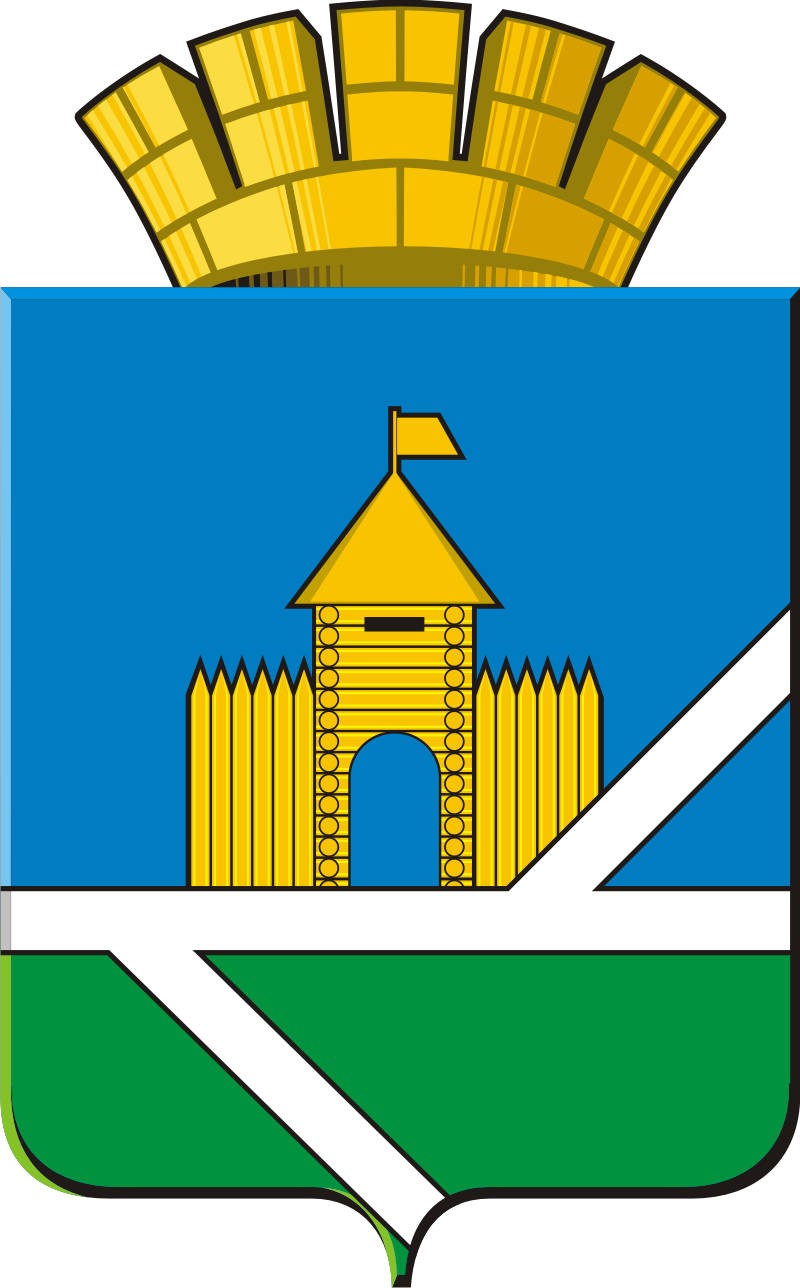 